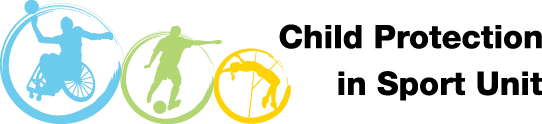 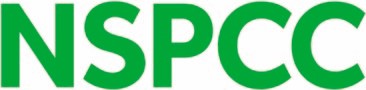 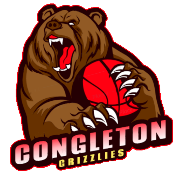 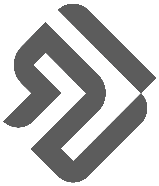 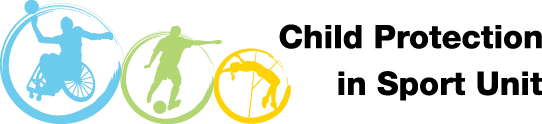 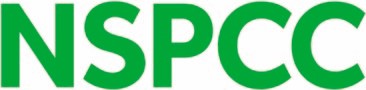 Congleton Grizzlies Basketball Club safeguarding policy statementNote: The terms ‘child’ and ‘young person’ describe any person under the age of 18. References to ‘parents’ should be read as parents and carers inclusively. Our statement Our organisation acknowledges the duty of care to safeguard and promote the welfare of children and is committed to ensuring safeguarding practice reflects statutory responsibilities, government guidance and complies with best practice and Basketball England requirements. The policy recognises that the welfare and interests of children are paramount in all circumstances. It aims to ensure that regardless of age, ability or disability, gender reassignment, race, religion or belief, sex or sexual orientation, socio-economic background, all children:  Have a positive and enjoyable experience of sport at Congleton Grizzlies Basketball Club in a safe and child centred environment.Are protected from abuse whilst participating in any club related activity.  We acknowledge that some children, including disabled children or those from ethnic minority communities, can be particularly vulnerable to abuse and we accept the responsibility to take reasonable and appropriate steps to ensure their welfare.    Our Policy What we’ll do  As part of our safeguarding policy we will: Promote and prioritise the safety and wellbeing of children and young people value, listen to and respect children.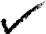 Ensure robust safeguarding arrangements and procedures are in operation Adopt safeguarding best practice through our policies, procedures and code of conduct for staff and volunteers.  Ensure everyone understands their roles and responsibilities in respect of safeguarding and is provided with appropriate learning opportunities to recognise, identify and respond to signs of abuse, neglect and other safeguarding concerns relating to children and young people. Provide effective management for staff and volunteers through supervision, support, training and quality assurance measures so that all staff and volunteers know about our policies, procedures and behaviour codes and follow them confidently and competently.  Ensure appropriate action is taken in the event of incidents or concerns of abuse and support provided to the individual(s) who raise or disclose the concern.Ensure that confidential and accurate records of all safeguarding concerns are maintained and securely stored. Record and store information securely, in line with data protection legislation and guidance.Prevent the employment or deployment of unsuitable individuals by recruiting and selecting staff and volunteers safely, ensuring all necessary checks are made.  Appoint a nominated safeguarding lead for children and young people, a deputy and a lead trustee/board member for safeguarding.  Develop and implement an effective online safety policy and related procedures. Share information about safeguarding and good practice with children and their parents via leaflets, posters, group work and one-to-one discussions.  Make sure that children, young people and their parents know where to go for help if they have a concern. The policy and procedures will be widely promoted and are mandatory for everyone involved in Congleton Grizzlies Basketball Club. Failure to comply with the policy and procedures will be addressed without delay and may ultimately result in dismissal or exclusion from the organisation. Monitoring This policy will be reviewed a year after development and then every three years, or in the following circumstances: Changes in legislation and/or government guidance. As required by the local safeguarding partnership, UK Sport and/or home country sports councils and Basketball England. As a result of any other significant change or event. Depending on the size and type of group, club or organisation, the types of activities provided, and which groups of children will be involved, the policy could also include additional statements, for example: Congleton Grizzlies Basketball Club acknowledges that some children, including disabled children and young people or those from ethnic minority communities, can be particularly vulnerable to abuse and accepts responsibility to take reasonable steps to ensure their welfare.  Everyone involved in providing activities for children will be given access to appropriate learning opportunities to recognise, identify and respond to signs of abuse, neglect and other safeguarding concerns relating to children and young people. Contact details  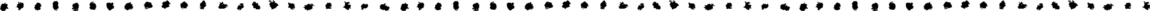 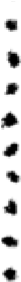 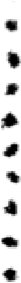 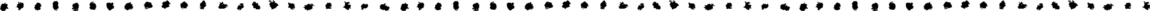 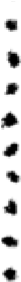 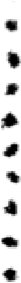 Guidance on putting safeguards in place CPSU guidance on putting safeguards in place Guidance on key roles, responsibilities, policies and procedures thecpsu.org.uk/help-advice/putting-safeguards-in-place CPSU Self-Assessment Tool Identify any gaps in your safeguarding practice by using our online Self-Assessment Tool thecpsu.org.uk/resource-library/tools/self-assessment-tool NSPCC Child Protection in Sport Unit (CPSU) Information and resources related to this topic are available at: thecpsu.org.uk/help-advice Our Safeguarding/Welfare Officer Name: William BaxterTel: 07960794431 Email: billbaxter@tiscali.co.ukOur Deputy Safeguarding/Welfare Officer Name: Ryan AndersonTel: 07494225883 Email: Ryan.Anderson1994@hotmail.co.uk